Reading Drives Achievement: Procedural Compliance Self-Assessment (RDA:PCSA)Prepare	Assess	Correct	CloseSample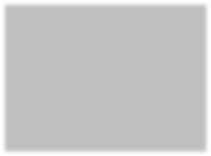 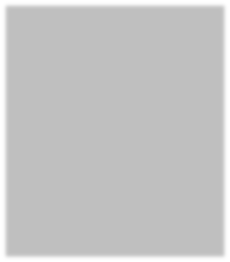 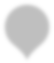 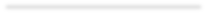 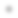 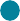 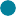 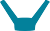 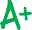 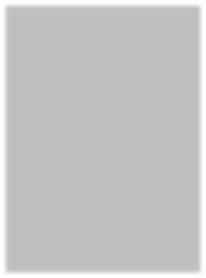 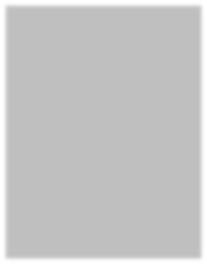 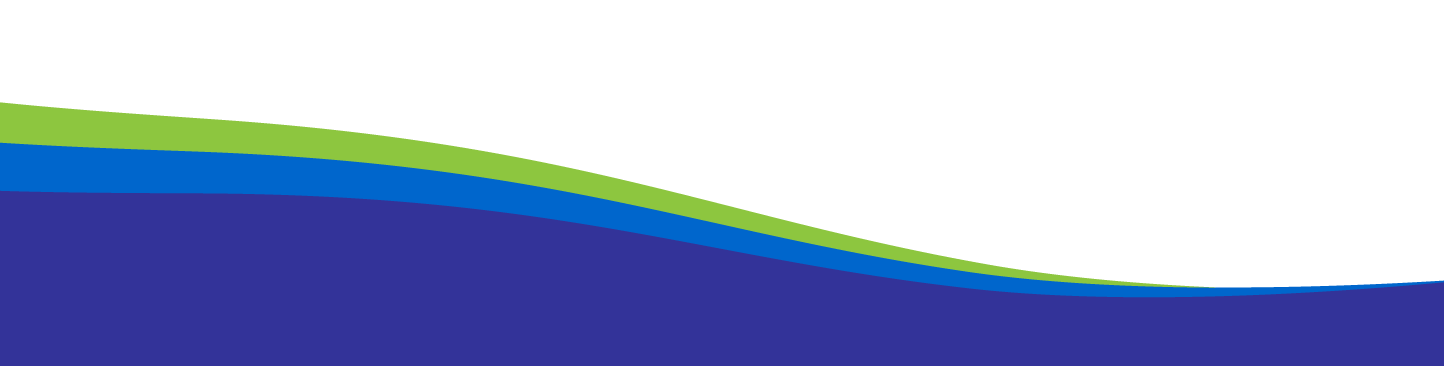 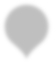 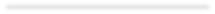 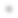 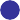 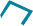 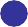 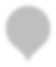 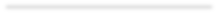 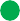 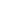 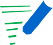 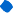 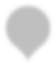 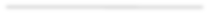 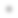 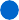 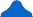 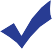 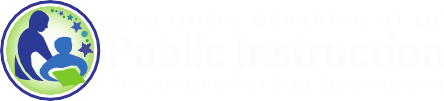 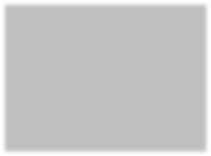 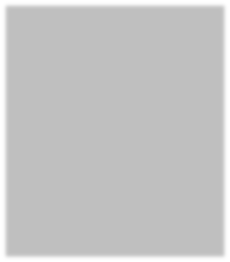 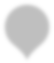 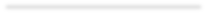 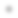 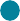 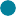 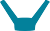 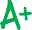 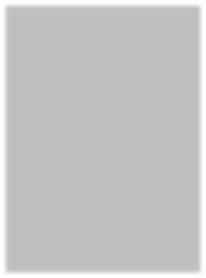 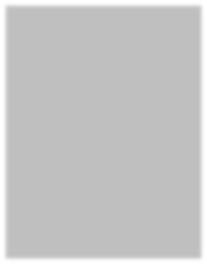 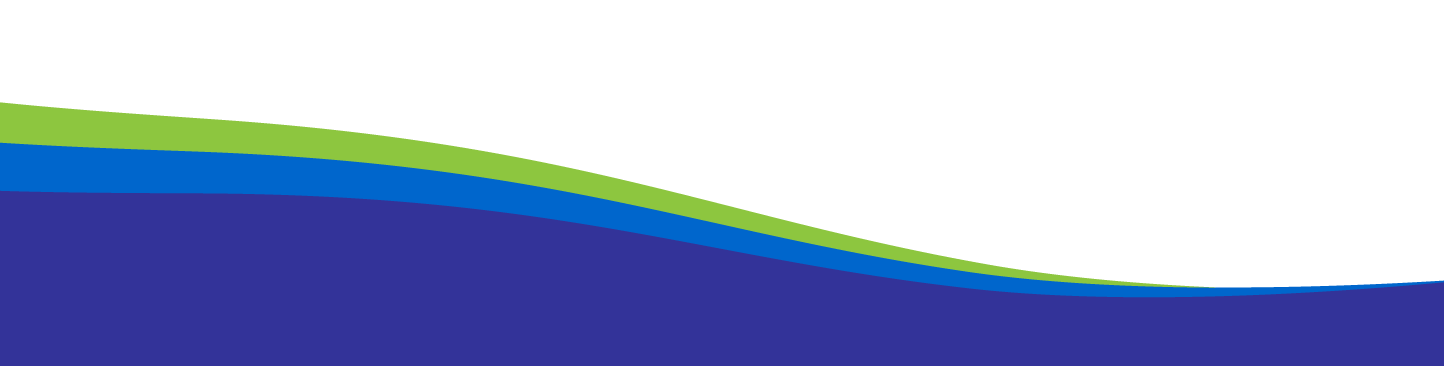 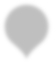 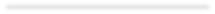 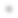 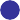 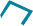 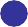 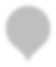 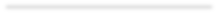 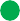 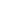 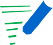 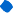 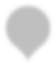 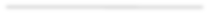 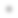 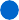 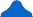 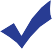 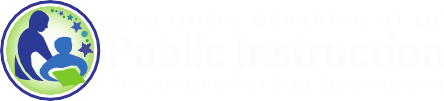 After July 1, review student pools in RDA:PCSA application in the DPI special education portal.Reporting tool will generate the samples from the pool.Conduct Self-AssessmentEnsure staff reviewing records have completed RDA:PCSA Training and Certification eCourse;.Review records using the Directions & Standards; Record results in application.Review Results & SubmitReconvene ad hoc committee.Choose actions to ensure current compliance.Enter LEA actions to ensure current compliance into application.Finalize and submit results November 1.Correct student-level errors as soon as identified.Assure student-level corrections are completed using the application by January 15.Implement district selected corrective actions to ensure current compliance.Closely monitor student records created between January 15 and April 15 to ensure LEA actions result in compliant records.DPI will use a sample of student records created between January 15 and April 15 to verify current compliance on any item the LEA submitted in results as noncompliant.LEA will upload applicable list(s) of student names to pull current compliance sample into the application by May 1.